	Para pesquisas que envolvam a autorização da GERED de Chapecó (abrange escolas estaduais de Chapecó, Nova Itaberaba; Águas Frias; Guatambú; Planalto Alegre; Caxambú do Sul; Coronel Freitas; Cordilheira Alta e Nova Erechim) o estudante ou o orientador deverá dirigir-se pessoalmente até o Comitê de Ética da Unochapecó (bloco P) portando a documentação abaixo assinada  para dar os demais encaminhamentos.- 01 cópia do modelo de projeto para realização de pesquisa e coleta de dados (em anexo);OBS: caso o projeto seja encaminhado posteriormente para a análise do Comitê de Ética, deverá ainda encaminhar:-01 cópia da Declaração de Ciência e Concordância da Instituição Envolvida  (em anexo);- 01 cópia do Termo de Compromisso para Uso de Dados em Arquivos *se necessário (em anexo);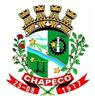 ESTADO DE SANTA CATARINAGERED- GERÊNCIA REGIONAL DE EDUCAÇÃO DE CHAPECÓUNIVERSIDADE COMUNITÁRIA DA REGIÃO DE CHAPECÓ- UNOCHAPECÓCOMITÊ DE ÉTICA EM PESQUISA ENVOLVENDO SERES HUMANOSÁREA preencherCURSO preencherDECLARAÇÃO DE CIÊNCIA E CONCORDÂNCIA DA INSTITUIÇÃO ENVOLVIDAPesquisador Responsável: preencher nome. OBS: na graduação o pesquisador responsável é o professor-orientador.Local:  preencher nome da(s) escola(s) pertencente(s) à Gerência Regional de Educação de Chapecó Com o objetivo de atender às exigências para obtenção do parecer do Comitê de Ética em Pesquisa Envolvendo Seres Humanos da Unochapecó, o representante legal Cláudia Simone Fantin, Integradora Educacional da Gerência Regional de Educação de Chapecó envolvida no projeto de pesquisa intitulado: preencher com o nome do projeto de pesquisa, declara estar ciente e de acordo com seu desenvolvimento nos termos preposto e que esta instituição dispõe da infraestrutura necessária para realização da pesquisa, salientando que os pesquisadores deverão cumprir os termos da resolução 466/12 do Conselho Nacional de Saúde.________________________________Assinatura do Pesquisador Responsável ________________________________Assinatura com carimbo do responsável da Instituição                                                         **Retirar palavras em vermelho do textoChapecó, dia de mês de 2020UNIVERSIDADE COMUNITÁRIA DA REGIÃO DE CHAPECÓ- UNOCHAPECÓCOMITÊ DE ÉTICA EM PESQUISA ENVOLVENDO SERES HUMANOSÁREA preencherCURSO preencherTERMO DE COMPROMISSO PARA USO DE DADOS EM ARQUIVOTítulo: preencherPesquisador Responsável: preencher nome. OBS: na graduação o pesquisador responsável é o professor-orientador.Local: preencher nome da(s) escola(s) pertencente(s) à Gerência Regional de Educação de Chapecó Os pesquisadores do projeto assumem o compromisso de:Preservar a privacidade do(s)  participante(s) cujos dados serão coletados em (atas, banco de dados, prontuários...);Assegurar que as informações serão utilizadas única e exclusivamente para a execução do projeto em questão;Assegurar que as informações somente serão divulgadas de forma anônima, não sendo usadas iniciais ou quaisquer outras indicações que possam identificar o sujeito da pesquisa.________________________________Assinatura do Pesquisador Responsável ________________________________Assinatura com carimbo do responsável da Instituição                                                               **Retirar palavras em vermelho do textoChapecó, dia de mês de 2020MODELO DE PROJETO PARA REALIZAÇÃO DE PESQUISA E COLETA DE DADOS-UNIVERSIDADE COMUNITÁRIA DA REGIÃO DE CHAPECÓ- UNOCHAPECÓ- NOME COMPLETO DO ACADÊMICO:- CURSO:-PERÍODO:- PROFESSOR RESPONSÁVEL:- NOME DA ATIVIDADE: disciplina teórico-prática, pesquisa, coleta de dados, entre outros.-TÍTULO DO PROJETO:- INTRODUÇÃO 

- OBJETIVOS 

- JUSTIFICATIVA-REFERÊNCIAL TEÓRICO

- METODOLOGIA Deixar claro o local específico em que será realizada a pesquisa (nome da escola).

- CRONOGRAMA- BIBLIOGRAFIA______________________                                              _______________________Assinatura acadêmico/a                                                  Assinatura do/a Professor/aNOME DA ESCOLA ACADÊMICOS CURSOPERÍODO DO CURSOPERÍODO  QUE OCORRERÁ A PESQUISA(data de início e término)CARGA HORÁRIA TOTAL DA PESQUISAPROFESSOR RESPONSÁVEL PELA PESQUISAINSTRUMENTO DE COLETA DE DADOS(especificar e enviar em anexo)